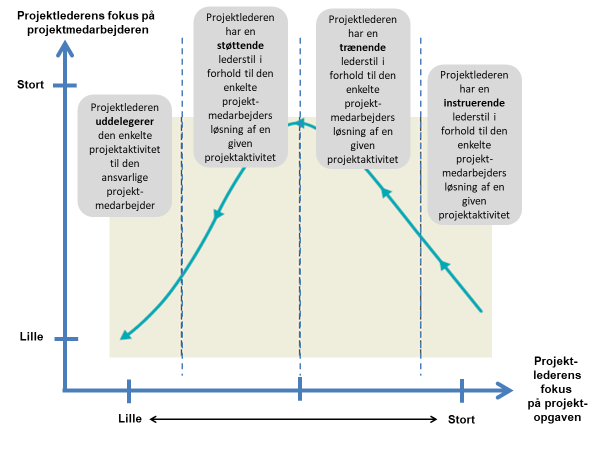 Fastlæggelse af egen projektlederprofilFormål: At få en forståelse af egen projektlederprofil og koble det til medarbejdertilpasset projektledelse.Indhold:Fastlæggelse af egen projektlederprofil via følgende:Adizes projektlederprofilMedarbejdertilpasset projektledelseI kapitel 10 beskrives en række forskellige ledelsesteorier tilpasset projektledelse. I afsnit 2 beskrives Adizes fire lederstile tilpasset projektledelsesuniverset, mens medarbejdertilpasset projektledelse beskrives i afsnit 5.Proces: Arbejd sammen to-og-to eller i grupperFastlæg egen projektlederprofil ud fra Adizes projektlederprofilForstå anvendelsen medarbejdertilpasset projektledelseSe koblingen mellem egen projektlederprofil og medarbejdertilpasset projektledelseAdizes teori i relation til projektledelseAdizes teori i relation til projektledelseTest din egen profilScor din egen Adize profil ved brug af Trojka Ekstra App’en. Trojka Ekstra App’en hentes i App Store eller Google Play. Når du har downloadet Trojka Ekstra App’en, skal du klikke på ikonet for Ledelse i praksis. Her finder du linket til Adize profilanalysen under ”Test din egen profil som leder”Forklar Mig LigeFølgende link / video giver en kortfattet beskrivelse af hvordan Adizes fire lederprofiler skal forstås.http://www.forklarmiglige.dk/adizes-og-de-4-lederrollerAdizes fire grundlæggende projektlederrollerAdizes fire grundlæggende projektlederrollerAdizes fire grundlæggende projektlederrollerAdizes fire grundlæggende projektlederrollerFokuserer på:Fokuserer på:Projektets produktProcessenFokuserer primært på:Lang sigtEntreprenørrollenE: Stort fokus på entreprenørrollene: Middel fokus på entreprenørrollen0: Lavt fokus på entreprenørrollenEntreprenørrollens egenskaber:Kreativ og innovativFinder nye produkter og metoderTænker strategiskStiller spørgsmål til det beståendeRisikovilligUdvikling er i fokusIntegratorrollenI: Stort fokus på integratorrollen i: Middel fokus på integratorrollen 0: Lavt fokus på integratorrollen Integratorrollens egenskaber:Får projektteamet til af arbejde sammen i et fællesskabIndgår kompromisserSkaber motivation og korpsåndLeder gennem teamworkSkaber udvikling hos medarbejderneFokus på at skabe sammenholdFokuserer primært på:Kort sigtProducentrollenP: Stort fokus på producentrollen P: Middel fokus på Producentrollen0: Lavt fokus på Producentrollen Producentrollens egenskaber:Resultat- og handlingsorienteretStort præstationsbehovTager beslutningerFlittig og travlProjektmedarbejderne bliver hjælpereFaglig viden i fokusAdministratorrollenA: Stort fokus på administratorrollena: Middel fokus på administratorrollen0: Lavt fokus på administratorrollenAdministratorrollens egenskaber:Opstiller mål og reglerKontrollerer og evaluererSkaber systematikAnalyser sig frem til den rigtige løsningBureaukratisk i sin arbejdsformFokus på orden og systematikMedarbejdertilpasset projektledelseMedarbejdertilpasset projektledelseTest din egen profilUd fra nedenstående oversigtsskema kan du se hvilken projektlederprofil (S1, S2, S3 eller S4) der passer bedst til den enkelte projektmedarbejders kompetenceniveau set i en projektmæssig sammenhæng (U1, U2, U3, U4)YouTubeFølgende link / video giver en kortfattet beskrivelse af hvordan medarbejdertilpasset projektledelse skal forstås.https://www.youtube.com/watch?v=g9aBIlVLMlE&list=PLUBElQQNOpAnkpk_yk4MG-yDlzTPV08Rl&index=18Projektlederens lederstilProjektlederens lederstilProjektlederens lederstilProjektlederens lederstilS4 lederstilS3 lederstilS2 lederstilS1 lederstilDelegerendeStøttendeTrænendeInstruerendeYdrestyret projektledelseYdrestyret projektledelseIndrestyret projektledelseIndrestyret projektledelseProjektlederens adfærd over for projektmedarbejderenProjektlederens adfærd over for projektmedarbejderenProjektlederens adfærd over for projektmedarbejderenProjektlederens adfærd over for projektmedarbejderenViser tillid, bekræfter, selvstændiggør og udfordrerBeroliger, lytter, opmuntrer, samarbejder og påskønnerUndersøger, spørger, opmuntrer og giver feedbackUnderviser, forklarer og giver feedbackProjektmedarbejderens udviklingstrinProjektmedarbejderens udviklingstrinProjektmedarbejderens udviklingstrinProjektmedarbejderens udviklingstrinU4U3U2U1Den selvstændige projektmedarbejderDen kompetente, forsigtige projekt-medarbejderDen desillusionerede projektmedarbejderDen entusiastiske nystartede projekt-medarbejderProjektmedarbejdernes kompetencer og engagementProjektmedarbejdernes kompetencer og engagementProjektmedarbejdernes kompetencer og engagementProjektmedarbejdernes kompetencer og engagementMeget stort kompetenceniveauStørre kompetence-niveauLidt større kompetence-niveauLavt kompetence-niveauHøjt engagementSvingende engagementLavt engagementHøjt engagement